                        30.01 - 3.02.2017r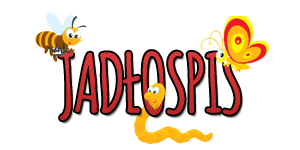 PONIEDZIAŁEK 30.01.2017r.Zupa barszcz biały z kiełbaską i jajkiem (300ml) – 324 kcalZiemniaki gotowane (200g) – 139kcalBanany (150g) – 143 kcalKubuś MUS zawierający przeciery z naturalnych owoców (100g) – 55kcal Kaloryczność obiadu wynosi: 661 kcalZwiera alergeny: seler, jajka, ziarna zbóż zawierające gluten, mleko, sezam, gorczycaWTOREK 31.01.2017r.Pieczone udko z kurczaka w ziołach (200g – 1 udko) – 422 kcalRyz gotowany posypany natką (200g) – 196 kcalSurówka z kapusty pekińskiej (100g) – 87 kcalKompot owocowy (200ml) – 105 kcalMandarynka (100g) – 53,3 kcalKaloryczność obiadu wynosi: 863,3 kcalZwiera alergeny: seler, ziarna zbóż zawierające gluten, sezam, gorczycaŚRODA 01.02.2017r.Kotlet mielony z zielona natką pietruszki (100g) – 250 kcalZiemniaki gotowane (200g) – 130 kcalBuraczki czerwone gotowane (100g) – 38 kcalHerbata z miodem i cytryna (200ml) – 70 kcalKaloryczność obiadu wynosi: 488 kcalZwiera alergeny: jajka, seler, ziarna zbóż zawierające gluten, mleko, sezam, gorczyca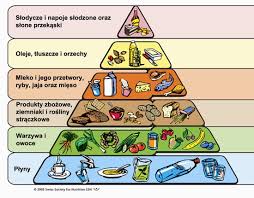 CZWARTEK 02.02.2017r.Makaron z truskawkami polany jogurtem naturalnym (270g) – 300 kcalSok naturalny 100% (200ml) –104 kcalJabłko (150g) – 78 kcalKaloryczność obiadu wynosi: 482 kcalZwiera alergeny:  ziarna zbóż zawierające gluten, mleko, sezam, gorczycaPIĄTEK 03.02.2017r.Kotlety rybne ze szczypiorkiem (100g) – 120 kcalZiemniaki gotowane posypane koperkiem (200g) – 141 kcalSurówka z kiszonej kapusty z marchewką i jabłkiem (100g) – 50 kcalHerbata owocowa (200ml) – 105 kcal Kaloryczność obiadu wynosi: 416 kcalZwiera alergeny: ryba, jajka, ziarna zbóż zawierające gluten, sezam, gorczyca